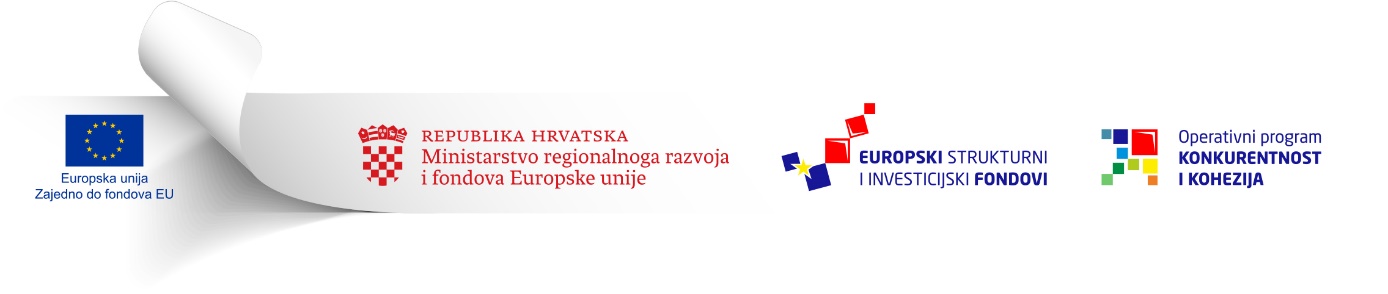 TREĆI ISPRAVAK DOKUMENTACIJEPoziva na dostavu projektnih prijedloga u ograničenom postupku dodjele bespovratnih sredstava privremenog modalitetaUnapređivanje infrastrukture pružatelja socijalnih usluga djeci i mladima kao podrška procesu deinstitucionalizacije – faza 1Referentna oznaka: KK.08.1.3.02U  Pozivu na dostavu projektnih prijedloga Unapređivanje infrastrukture pružatelja socijalnih usluga djeci i mladima kao podrška procesu deinstitucionalizacije – faza 1, referentne oznaka: KK.08.1.3.02 objavljenom 15. srpnja 2016. godine, mijenja se trajanje poziva iz ograničenog postupka trajnog modaliteta u ograničeni postupak privremenog modaliteta sukladno čemu se usklađuju Upute za prijavitelje, Obrasci i Prilozi. Izmjene su izvršene u sljedećoj dokumentaciji:Upute za prijavitelje
Obrazac 2: Izjava prijavitelja
Obrazac 3: Sporazum o partnerstvu
Obrazac 4: Izjava partnera
Obrazac 5: Izjava o (ne)povrativosti PDV-a
Prilog 1: Nacrt Ugovora Posebni uvjeti
Prilog 3: Obrazac za provjeru prihvatljivosti i ocjenjivanje kvalitete
Prilog 8: Izjava glavnog projektanta
Prilog 9: Lista pozvanih prijavitelja.Upute za prijaviteljeNASLOVNA STRANICA:STARI TEKST:Poziv na dostavu projektnih prijedloga u ograničenom postupku dodjele bespovratnih sredstava trajnog modalitetaNOVI TEKST:Poziv na dostavu projektnih prijedloga u ograničenom postupku dodjele bespovratnih sredstava privremenog modaliteta3.3 ROK ZA PREDAJU PROJEKTNOG PRIJEDLOGASTARI TEKST:Poziv se vodi kao ograničeni poziv na dostavu projektnih prijedloga trajnog modaliteta do iskorištenja sredstava, s krajnjim rokom dostave projektnih prijedloga do 31. prosinca 2019. godine.NOVI TEKST:Poziv se vodi kao ograničeni poziv na dostavu projektnih prijedloga privremenog modaliteta ili do iskorištenja sredstava, s krajnjim rokom dostave projektnih prijedloga do 28. veljače 2018. godine.4.1 OPĆE INFORMACIJESTARI TEKST:Ovaj postupak dodjele bespovratnih sredstava provodi se kao ograničeni postupak dodjele trajnog modaliteta, odnosno provodi se kao natjecanje između ograničenog broja podnesenih projektnih prijedloga po načelu prvenstva prema datumu i vremenu podnošenja pojedinog projektnog prijedloga.NOVI TEKST:Ovaj postupak dodjele bespovratnih sredstava provodi se kao ograničeni postupak dodjele privremenog modaliteta, odnosno provodi se kao natjecanje između unaprijed određenog ograničenog broja podnesenih projektnih prijedloga na temelju kvalitativnih aspekata. 7.1 POJMOVNIKSTARI TEKST:NOVI TEKST:STARI TEKST:NOVI TEKST:Obrazac 2: Izjava prijaviteljaSTARI TEKST:IZJAVA PRIJAVITELJAu okviru Poziva na dostavu projektnih prijedloga u ograničenom postupku dodjele bespovratnih sredstava trajnog modaliteta NOVI TEKST:IZJAVA PRIJAVITELJA u okviru Poziva na dostavu projektnih prijedloga u postupku ograničene dodjele bespovratnih sredstava privremenog modalitetaObrazac 3: Sporazum o partnerstvuSTARI TEKST:SPORAZUM O PARTNERSTVU u okviru Poziva na dostavu projektnih prijedloga u postupku ograničene dodjele bespovratnih sredstava trajnog modaliteta NOVI TEKST:SPORAZUM O PARTNERSTVU u okviru Poziva na dostavu projektnih prijedloga u postupku ograničene dodjele bespovratnih sredstava privremenog modaliteta Obrazac 4: Izjava partneraSTARI TEKST:IZJAVA PARTNERA u okviru Poziva na dostavu projektnog prijedloga u postupku ograničene dodjele bespovratnih sredstava trajnog modaliteta NOVI TEKST:IZJAVA PARTNERA u okviru Poziva na dostavu projektnog prijedloga u postupku ograničene dodjele bespovratnih sredstava privremenog modaliteta Obrazac 5: Izjava o (ne)povrativosti PDV-aSTARI TEKST:IZJAVA PRIJAVITELJA I/ILI PARTNERA O STATUSU S OBZIROM NA (NE)POVRATIVOST POREZA NA DODANU VRIJEDNOST Poziv na dostavu projektnog prijedloga u postupku ograničene dodjele bespovratnih sredstava trajnog modaliteta NOVI TEKST:IZJAVA PRIJAVITELJA I/ILI PARTNERA O STATUSU S OBZIROM NA (NE)POVRATIVOST POREZA NA DODANU VRIJEDNOST Poziv na dostavu projektnog prijedloga u postupku ograničene dodjele bespovratnih sredstava privremenog modaliteta STARI TEKST:IZJAVA PRIJAVITELJA O STATUSU S OBZIROM NA (NE)POVRATIVOST POREZA NA DODANU VRIJEDNOST Poziv na dostavu projektnog prijedloga u postupku ograničene dodjele bespovratnih sredstava trajnog modaliteta NOVI TEKST:IZJAVA PRIJAVITELJA O STATUSU S OBZIROM NA (NE)POVRATIVOST POREZA NA DODANU VRIJEDNOST Poziv na dostavu projektnog prijedloga u postupku ograničene dodjele bespovratnih sredstava privremenog modaliteta STARI TEKST:IZJAVA PARTNERA O STATUSU S OBZIROM NA (NE)POVRATIVOST POREZA NA DODANU VRIJEDNOST Poziv na dostavu projektnog prijedloga u postupku ograničene dodjele bespovratnih sredstava trajnog modaliteta NOVI TEKST:IZJAVA PARTNERA O STATUSU S OBZIROM NA (NE)POVRATIVOST POREZA NA DODANU VRIJEDNOST Poziv na dostavu projektnog prijedloga u postupku ograničene dodjele bespovratnih sredstava privremenog modaliteta Prilog 1: Nacrt Ugovora Posebni uvjetiSTARI TEKST:POSEBNI UVJETINACRT UGOVORA O DODJELI BESPOVRATNIH SREDSTAVA ZA PROJEKTE KOJI SE FINANCIRAJU IZ FONDOVA U FINANCIJSKOM RAZDOBLJU 2014.  –  2020.Poziv na dostavu projektnih prijedloga trajnog modalitetau ograničenom postupku dodjele bespovratnih sredstavaNOVI TEKST:POSEBNI UVJETINACRT UGOVORA O DODJELI BESPOVRATNIH SREDSTAVA ZA PROJEKTE KOJI SE FINANCIRAJU IZ FONDOVA U FINANCIJSKOM RAZDOBLJU 2014.  –  2020.Poziv na dostavu projektnih prijedloga privremenog modalitetau ograničenom postupku dodjele bespovratnih sredstavaPrilog 3: Obrazac za provjeru prihvatljivosti i ocjenjivanje kvalitete
STARI TEKST:OBRAZAC ZA PROVJERU PRIHVATLJIVOSTI I OCJENJIVANJE KVALITETEPoziv na dostavu projektnih prijedlogau ograničenom postupku dodjele bespovratnih sredstava trajnog modaliteta NOVI TEKST:OBRAZAC ZA PROVJERU PRIHVATLJIVOSTI I OCJENJIVANJE KVALITETEPoziv na dostavu projektnih prijedlogau ograničenom postupku dodjele bespovratnih sredstava privremenog modaliteta Prilog 8: Izjava glavnog projektanta STARI TEKST:IZJAVA GLAVNOG  PROJEKTANTA Poziv na dostavu projektnih prijedlogau ograničenom postupku dodjele bespovratnih sredstava trajnog modalitetaNOVI TEKST:IZJAVA GLAVNOG  PROJEKTANTA Poziv na dostavu projektnih prijedlogau ograničenom postupku dodjele bespovratnih sredstava privremenog modalitetaPrilog 9: Lista pozvanih prijaviteljaSTARI TEKST:Lista pozvanih prijaviteljaPoziv na dostavu projektnih prijedloga u ograničenom postupku dodjele bespovratnih sredstava trajnog modalitetaNOVI TEKST:Lista pozvanih prijaviteljaPoziv na dostavu projektnih prijedloga u ograničenom postupku dodjele bespovratnih sredstava privremenog modalitetaOgraničeni postupak dodjele bespovratnih sredstava – u modalitetu trajnog pozivaOgraničeni postupak je vrsta postupka dodjele bespovratnih sredstava koji se pokreće izravnim slanjem PDP-a unaprijed određenim prijaviteljima. Ograničeni postupak može biti u modalitetu privremenog ili trajnog poziva. U modalitetu trajnog poziva, ograničeni postupak dodjele započinje zaprimanjem prvog projektnog prijedloga, a rok za podnošenje projektnih prijedloga ističe danom odobrenja posljednjeg projektnog prijedloga koji udovolji svim kriterijima utvrđenima za predmetni postupak dodjele, a kojim se iscrpljuju raspoloživa financijska sredstva.Ograničeni postupak dodjele bespovratnih sredstava – u modalitetu privremenog pozivaOgraničeni postupak je vrsta postupka dodjele bespovratnih sredstava koji se pokreće izravnim slanjem PDP-a unaprijed određenim prijaviteljima. Ograničeni postupak može biti u modalitetu privremenog ili trajnog poziva. Ovisno o raspoloživoj financijskoj omotnici i broju prijavitelja koji sudjeluju u postupku ograničenog poziva,  omogućava se  natjecanje između unaprijed određenog ograničenog broja podnesenih projektnih prijedloga na temelju kvalitativnih aspekata (modalitet privremenog poziva). U modalitetu privremenog poziva određuje se rok za podnošenje projektnih prijedloga, po isteku kojeg započinje postupak dodjele.Trajni pozivTrajni poziv na dostavu projektnih prijedloga je modalitet provedbe otvorenog i ograničenog postupka, u kojemu postupak dodjele započinje zaprimanjem prvog(ih) projektnog prijedloga, a rok za podnošenje istih ističe danom odobravanja projektnih prijedloga koji udovolje kriterijima iz postupka vrednovanja, i kojima se iscrpljuju raspoloživa financijska sredstva.Privremeni pozivU modalitetu privremenog poziva određuje se rok za podnošenje projektnih prijedloga.